Игра «Лабиринт»Цель: развитие мелкой моторики.Задачи: развивать зрительное восприятие:развивать внимание;расширять словарный запас;воспитывать усидчивость.Ход:Ребенок выбирает сюжет и помогает героям пройти лабиринт, чтобы достичь цели.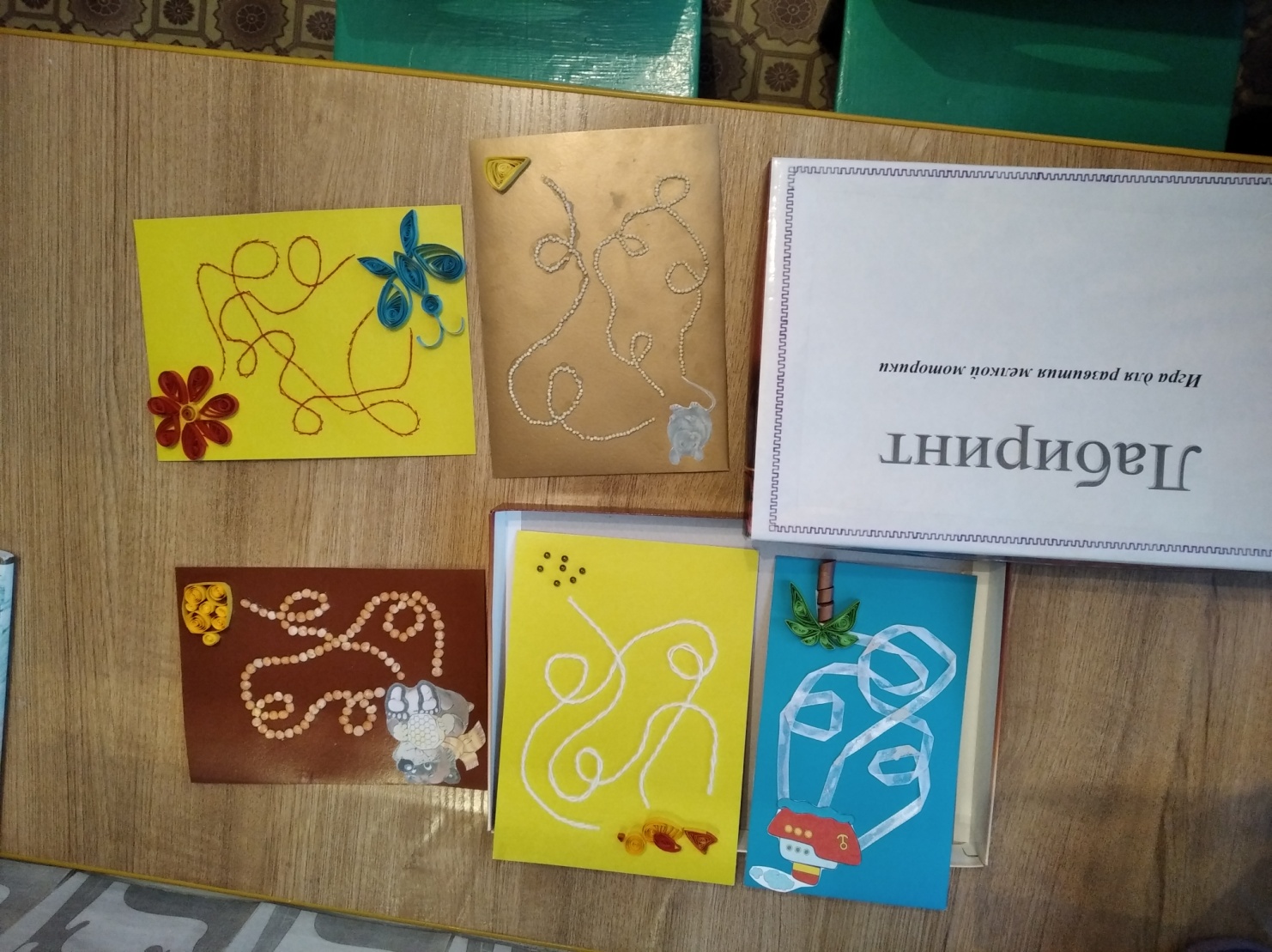 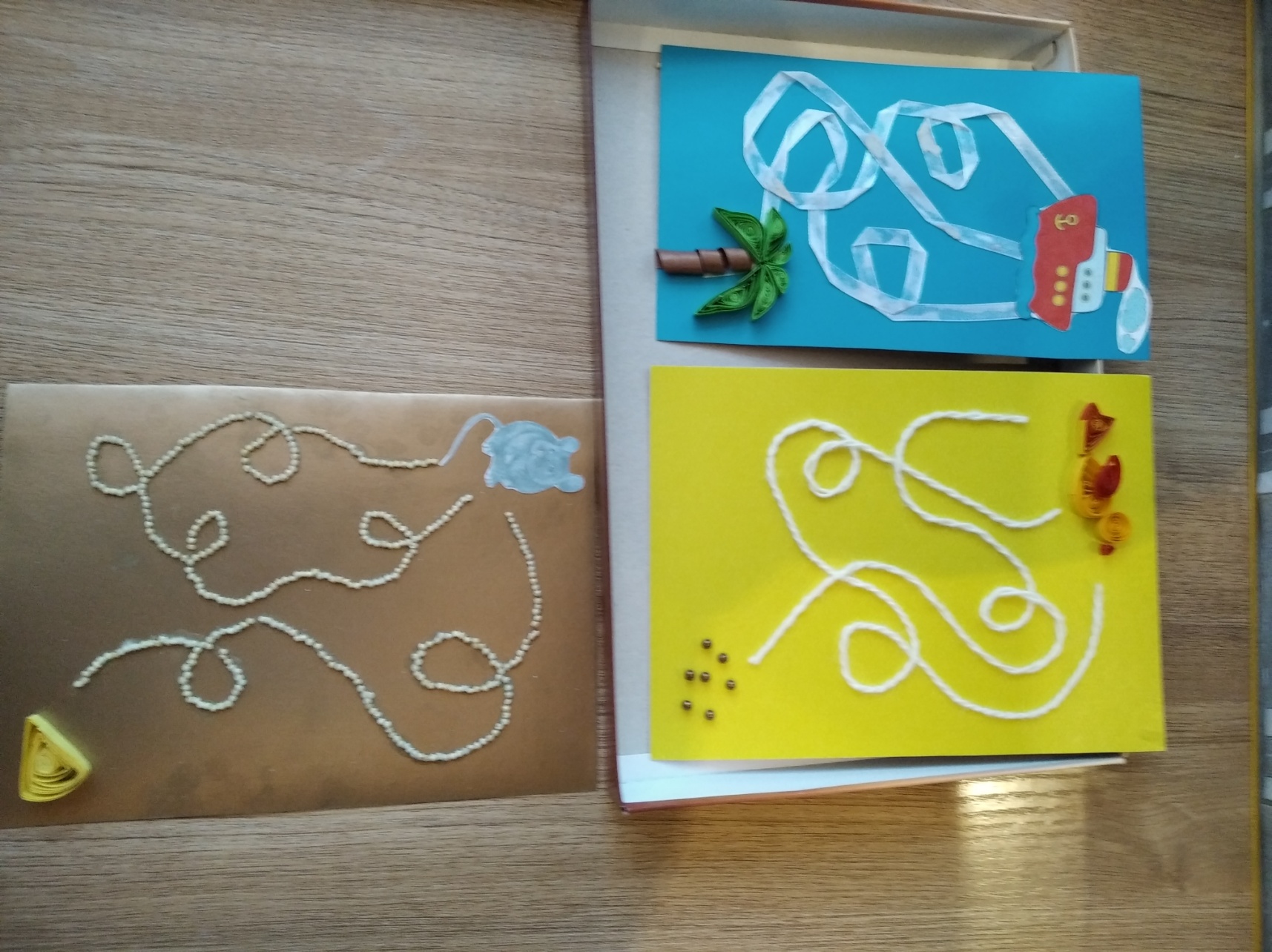 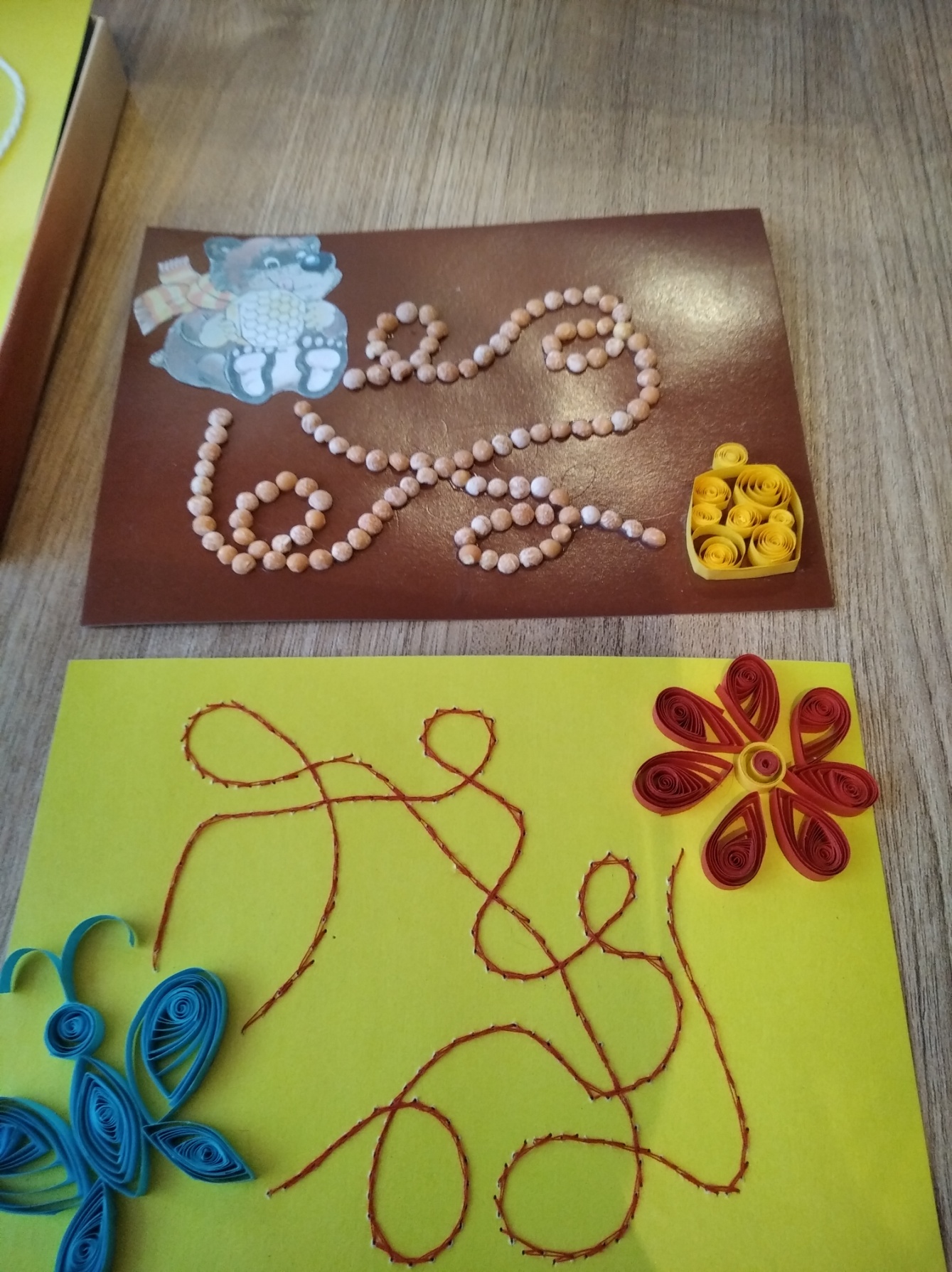 